Saugos plano priedas Nr. 5.17VARŽYBŲ ORGANIZAVIMO SCHEMA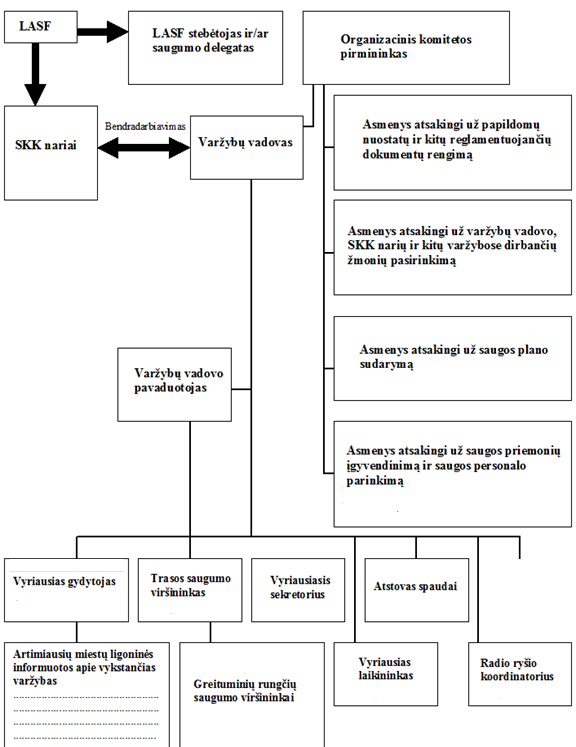 